ABSTRAKBaginda Kari Sutan Daulay, 2018. Analisis Sistem Agribisnis Padi Sawah (Oryza sativa L)  (Studi Kasus : Desa Hadungdung Aek Rampah Kecamatan Aek Nabara Barumun Kabupaten Padang Lawas. Dibawah bimbingan  Skripsi  oleh Ibu Dr. Leni Handayani, SP, MSi, Penguji I Ibu  Nomi Noviani, SP, MP, MSi dan Penguji II Bapak Sugiar, SP, MP. Penelitian ini dilakukan untuk menganalisis  sistem agribisnis pada usahatani padi sawah. Untuk menganalisis biaya produksi, penerimaan dan pendapatan petani padi sawah. Untuk menganalisis usahatani padi sawah layak untuk dilakukan di daerah penelitian. Penelitian yang dilakukan ini berjenis penelitian kuantitatif dengan bentuk analisis dan subjek yang dijadikan sumber dalam penelitian ini adalah petani padi sawah. Data yang digunakan adalah data primer dan sekunder. Metode analisis data menggunakan rumus pendapatan dan kelayakan usahatani. Hasil penelitian menunjukkan bahwa berdasarkan hasil penelitian dan analisis sistem agribisnis pada sawah di desa Hadungdung Aek Rampah Kecamatan Aek Nabara Barumun Kabupaten Padang Lawas yang telah dilakukan, maka disimpulkan bahwa sistem agribisnis padi sawah di desa Hadungdung Aek Rampah telah berjalan dengan baik yang meliputi subsistem agribisnis hulu, subsistem usahatani padi sawah, subsistem hilir usahatani padi sawah, dan subsistem lembaga penunjang. Total biaya produksi usahatani padi sawah sebesar Rp. 4.576.207,-, penerimaan usahatani padi sawah, penerimaan usahatani padi sawah sebesar Rp 20.825.100,-, dan pendapatan usahatani padi sawah sebesar Rp 16.160.453,-. Berdasarkan analisis kelayakan usahatani padi sawah menurut hasil yang diperoleh R/C > 1.  Dengan nilai 4.56 > 1, maka dikatakan bahwa usahatani padi sawah di Desa Hadungdung Aek Rampah layak di usahakanKata Kunci : Agribisnis,  Biaya Produksi, Penerimaan dan Pendapatan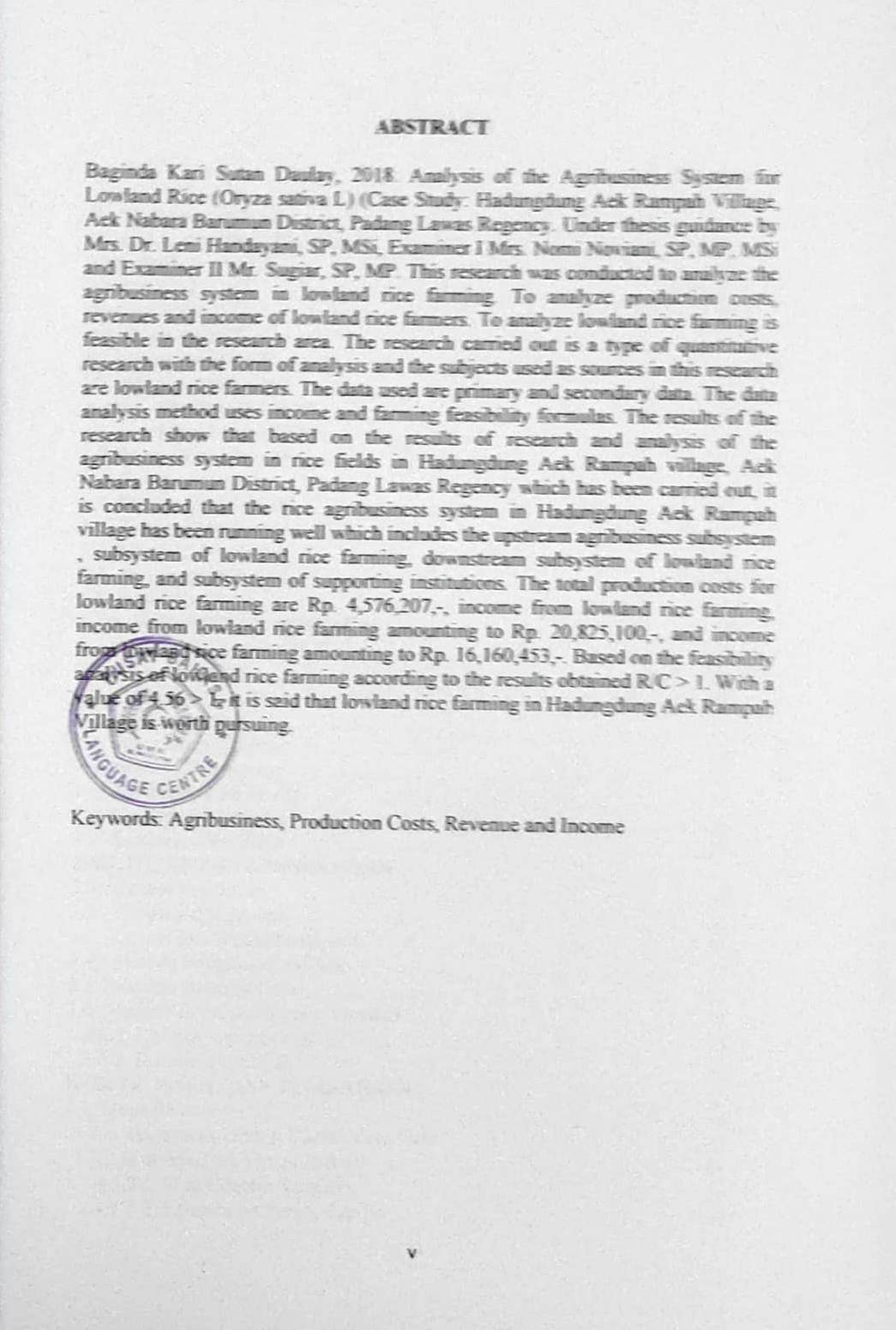 